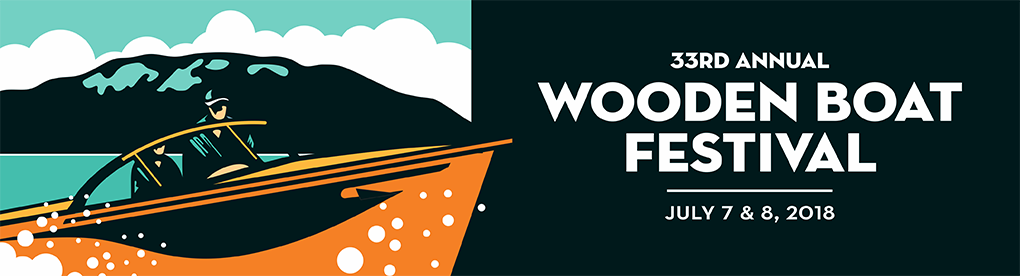 Sponsorship OpportunitiesGold Sponsor, $1,000 (4 only) Four complimentary Pancake Breakfast and BBQ Dinner tickets Logo recognition in festival print advertisements, pre and post event 
Logo recognition on festival banner 
Logo recognition in July/ August issue of ‘Soundings’ 
Logo recognition on www.classicboats.org with hotlink to sponsor site Opportunity to provide corporate banner for placement on the pier during the festival Opportunity to sponsor one of the events/ activities happening during the festival weekend 
Opportunity to set up a table on the pier during the Festival 
Opportunity to include promotional product in the skippers’ welcome packages Opportunity to include an item or package in the silent auction Right of first refusal to sponsor in 2019Silver Sponsor, $500 (4 only) Two complimentary Pancake Breakfast and BBQ Dinner tickets Logo recognition in festival print advertisements, pre and post event 
Logo recognition on festival banner 
Logo recognition in July/ August issue of ‘Soundings’ 
Logo recognition on www.classicboats.org with hotlink to sponsor site 
Opportunity to set up a table on the pier during the Festival 
Opportunity to include promotional product in the skippers’ welcome packages Opportunity to include an item or package in the silent auction Right of first refusal to sponsor in 2019Bronze Sponsor, $250 
One complimentary Pancake Breakfast and BBQ Dinner ticket Name recognition on event day signage Name recognition in July/ August issue of ‘Soundings’ 
Name recognition on www.classicboats.org Opportunity to include an item or package in the silent auction 